 Sadržaj i način testiranja, pravni i drugi izvori za pripremanje kandidata za testiranje__________________________________________________________________________ OSNOVNA ŠKOLA ZMIJAVCIZMIJAVCIKLASA:       112-02/23-01/12                                                                                                                                             URBROJ:     2181-294-23-1                                              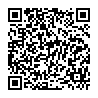 U Zmijavcima, 13.10. 2023.g.Na temelju članka 14. Pravilnika o načinu i postupku zapošljavanja u Osnovnoj školi Zmijavci, Zmijavci, a vezano uz raspisani natječaja od 10.listopada  2023. godine za zasnivanje radnog odnosa na radnom mjestu učitelja/ice matematike na određeno, puno radno vrijeme, 40 sati tjedno  za rad u COŠ , Povjerenstvo za vrednovanje kandidata objavljuje :SARŽAJ I NAČIN TESTIRANJA, PRAVNE I DRUGE IZVORE ZA PRIPREMANJE KANDIDATA ZA TESTIRANJE PRAVILA TESTIRANJA: Sukladno odredbama Pravilnika o načinu i postupku zapošljavanja u Osnovnoj školi Zmijavci, Zmijavci obavit će se provjera znanja i sposobnosti kandidata. Provjera se sastoji od pisane provjere kandidata (testiranja).Kandidati su obvezni pristupiti provjeri znanja i sposobnosti putem pisanog testiranja. Ako kandidat ne pristupi testiranju, smatra se da je povukao prijavu na natječaj. Kandidati/kinje su dužni ponijeti sa sobom osobnu iskaznicu ili drugu identifikacijsku javnu ispravu na temelju koje se utvrđuje prije testiranja identitet kandidata/kinje. Testiranju ne mogu pristupiti kandidati koji ne mogu dokazati identitet i osobe za koje je Povjerenstvo utvrdilo da ne ispunjavaju formalne uvjete iz natječaja te čije prijave nisu pravodobne i potpune. Nakon utvrđivanja identiteta kandidatima Povjerenstvo će podijeliti testove kandidatima. Po zaprimanju testa kandidat je dužan upisati ime i prezime za to označenom mjestu na testu. Test se piše isključivo kemijskom olovkom. Za vrijeme testiranja nije dopušteno: - koristiti se bilo kakvom literaturom odnosno bilješkama, - koristiti mobitel ili druga komunikacijska sredstva, - napuštati prostoriju u kojoj se testiranje odvija i - razgovarati sa s ostalim kandidatima/kinjama. Ukoliko kandidat postupi suprotno pravilima testiranja bit će udaljen s testiranja, a njegov rezultat Povjerenstvo neće priznati niti ocijeniti. Nakon obavljenog testiranja Povjerenstvo utvrđuje rezultat testiranja za svakog kandidata koji je pristupio testiranju. Pravni i drugi izvori za pripremanje kandidata za testiranje su: 1. Zakona o odgoju i obrazovanju u osnovnoj i srednjoj školi (Narodne novine, broj 87/08., 86/09, 92/10.,105/10.,90/11., 16/12. , 86/12., 94/13, 152/14. ,7/17., 68/18., 98/19. i 64/20.), 2. Pravilnik o broju učenika u redovitom i kombiniranom razrednom odjelu i odgojno-obrazovnoj skupini u osnovnoj školi (Narodne novine, broj 124/09. i 73/10.) 3. Pravilnik o načinima, postupcima i elementima vrednovanja učenika u osnovnoj i srednjoj školi (Narodne novine, broj 112/10. i 82/19, 43/20.) 4. Pravilnik o pedagoškoj dokumentaciji i evidenciji te javnim ispravama u školskim ustanovama (Narodne novine, broj 47/19.,41/19. i 76/19.) 5. Pravilnik o osnovnoškolskom i srednjoškolskom odgoju i obrazovanju učenika s teškoćama u razvoju (Narodne novine, 24/2015.). 6. Državni pedagoški standard, Republika Hrvatska, Ministarstvo znanosti, obrazovanja i športa. POVJERENSTVO ZA VREDNOVANJE KANDIDATA